	Job Announcement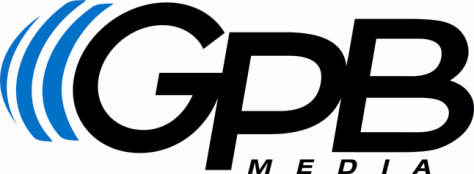 Production Support EngineerCandidate Qualifications:Associate’s Degree in broadcast engineering or related.Military or other significant experience/training can be a substitute for degree requirements.Five years plus experience working in studio production environment or related discipline required.Demonstrated knowledge of broadcast engineering industry standards and practices.SBE certification at the CBNT level or other equivalent certification a plus.Familiarity with PBS and NPR standards a plus.Capable of managing and prioritizing multiple tasks and projects and the ability to troubleshoot problems with minimum supervision.Must have a sense of urgency when responding to incidences that impact on air operations and productions.The Engineering department is a service provider group; the production support engineer must understand that and approach this position, and its duties, with an attitude that demonstrates service.Possess an attitude and understanding that the production support engineer must have the ability to keep pace with a video industry that is in constant change and become a facilitator of change.Required to work a flexible schedule, to include some weekends, holidays and evenings, to support the production needs.Participation in broadcast engineering related organizations such as SBE or SMPTE is encouraged but not required.Must have a valid GA driver’s license as operation of state vehicle is possible with this position. If candidate does not possess a GA driver’s license, s(he) must be able to get one within 60 days of employment.Must be proficient with Microsoft Office required.Job Responsibilities Include:Responsible for the successful operation, setup, documentation and support of complex television production systems.  Works as part of a collaborative Engineering team to include “Engineer In Charge” duties on both studio and remote video productions for planning and execution.Responsible for video operations to include camera setup, shading and studio monitor color correction, and video tape and server operations for productions.Responsible for the configuration and troubleshooting of studio and control room infrastructure including but not limited to routing, monitor configuration, switcher operation, graphics and automation.Identify and respond with a sense of urgency to problems that impact all production operations and proactively identify potential issues; develop and implement plans to address and resolve them before they become problems.Works collaboratively with the production departments and be willing to assist other engineering team members on projects, trouble-shooting and repairing technical problems.Participates in the implementation of hardware and software solutions that meet the technology and business needs of the production infrastructure and workflows.Establishes documentation standards where none exist and update those in place as needed; and creates and maintains drawings for assigned projects.Assists in the planning, design, documentation, and implementation of various systems to include servers, network equipment and managed TCP/IP infrastructure technology and software applications.Communicates professionally, clearly and effectively with peers, management and clients and prepares reports that may be required by management, and other related duties and responsibilities as assigned or needed.Works on-call duty when required on a 24/7 rotating basis.We Offer: 	Paid holidays, vacation and sick leave, retirement plans; Pre-tax benefits for health, dental, visual, life and accidental insurance; Health and child care spending accounts; Disability insurance; and Opportunities for training and professional development.To Apply: 	Upload resume, references, and applicant form on the GPB Job Center located at www.gpb.org/jobs. ONLY Applications submitted through the GPB Job Center WILL BE ACCEPTED.Deadline to Apply: Open Until FilledGeorgia Public Broadcasting is an Equal Opportunity Employer.Date: January 25, 2017					                          		RECRUITMENT NUMBER: C-1-17